МБДОУ ТР РЕЧАНСКИЙ ДЕТСКИЙ САДКонспект мероприятия по духовно-нравственному воспитанию в 1 младшей группе«Мостик дружбы »  по мотивам сказки «Заюшкина избушка»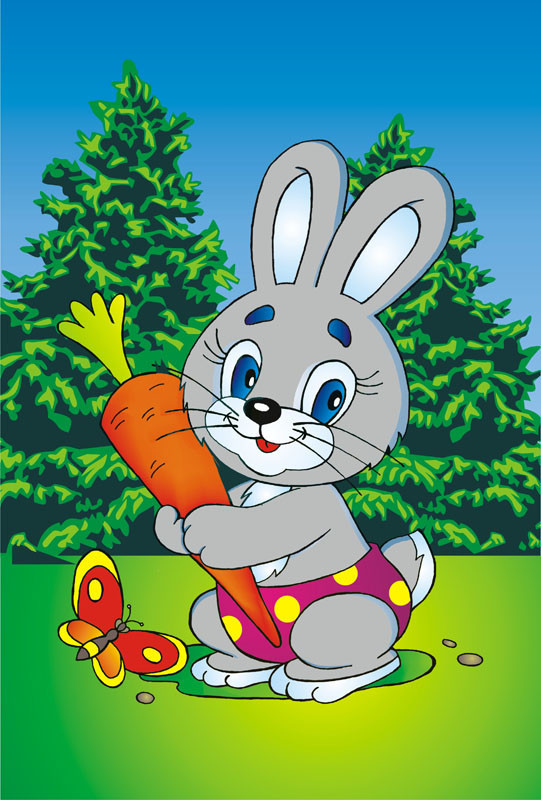 Составил :воспитатель                                  Павлова Ю.А.2019 годКонспект мероприятия по духовно-нравственному воспитанию в 1 младшей группе«Мостик дружбы »  по мотивам сказки «Заюшкина избушка»Цель:  способствовать духовно-нравственному развитию детей; формировать у детей доброжелательное отношение друг к другу, опыт правильной оценки хороших и плохих поступковЗадачи:Учить сопереживать, эмоционально воспринимать настроение; Учить употреблять в речи вежливые слова; Учить детей раскатывать кусочки пластилина удлиненной формы; Закреплять знания детей о времени года; Развивать мелкую моторику рук; Развивать конструктивные умения детей.Оборудование: Музыкальное произведение « Если добрый ты.....» , музыкальное  сопровождение, художественное слово, костюм лисы, игрушки би-ба-бо заяц и лиса, строительный материал, пластилин.Ход мероприятия:Воспитатель: Ребята давайте мы с помощью волшебного слова поприветствуем друг друга.Дети: Здравствуйте.Воспитатель: Ребята когда я пришла сегодня в детский сад, я обнаружила на столе письмо ( рассматривает конверт вместе с детьми, читает письмо, в котором зайчик сообщает,  что он придет в гости к деткам).(Проблемная ситуация)Воспитатель: Ребята, а вы слышите кто то плачет? ( Смотрит в направлении игрушки зайки ).Дети: Это зайчик.Воспитатель: Давайте с ним поздороваемся.Дети: Здравствуй зайчик.Воспитатель: Зайка расскажи нам, почему ты плачешь?Зайчик: А как мне не плакать была у меня лубяная избушка, а у лисы ледяная. С приходом весны у лисы избушка и растаяла. Попросилась она ко мне погреться, да и выгнала меня из избы.Воспитатель: Ребята, а как вы считаете можно так поступать? Обидеть зайку, отобрать у зайки дом.Дети: Нет.Воспитатель: Конечно, нет, это очень плохо. Давайте мы пожалеем зайку и посочувствуем ему.( Пс+ихо – гимнастическое упражнение «Зайчик» )Льются слезы у зайчонкаКап-кап, кап-кап,(поглаживают щечки)Он остался без жильяВот - так, вот – так,(поднимают и опускают плечи)Помогите вы емуВсе – все, все – все,Не оставьте его в беде(вытягивают руки вперед).Стук в дверь.Воспитатель: Кто там?Лиса: Это я, лисичка, пустите меня с вами поиграть.Воспитатель: Ребята, как вы думаете, мы можем пустить к нам лисичку? Помните, как она поступила с зайкой?Дети: Обманула его.Воспитатель: Скажите ребята, а обманывать можно?Дети: Нет.Воспитатель: А почему?Дети: Потому что зайка обиделся и плакал.Воспитатель: А давайте мы научим лисичку дружить. Предложим ей построить мостик дружбы вместе с нами.Кубики с тобой возьмемМостик строить мы начнемРаз, два, три, четыре, пятьВот и дружим мы опять.( Музыкальное произведение « Если добрый ты...». Лисичка с зайкой проходят по мостику).Лиса: Спасибо ребята. Какие вы добрые и дружные. Прости меня зайка, я больше не обижу тебя, возвращайся в свой дом.Воспитатель: Ребята мы с вами помогли помириться зайке и лисичке и вернуть дом зайчику, но теперь лисичка осталась без дома. А вы помните, почему лисичка осталась без дома?Дети: Потому что наступила весна и избушка лисы растаяла.Воспитатель: А давайте мы вместе поможем ей. Сделаем хорошее дело для лисички. Слепим бревнышки из которых сделаем ей теплый дом. Но сначала мы поиграем и лисичку с зайкой пригласим.Дети: Давайте.Воспитатель:    «Зайчик-кольцо» пальчиковая гимнастикаПрыгнул заинька с крылечка(пальцы в  кулачок, выдвинутьуказательный и средний пальцыи развести их в стороны)И в траве нашел колечко.А колечко непростое-Блестит, словно  золотое.(большой и указательныйсоединить в  кольцо)Предлагаю вам присесть  за столВоспитатель показывает как нужно раскатывать бревнышки и из них скрепить дом). Для лисички нашейМы построим домТеплый и уютный,Мы построим домНипочем лисичке будутСнег, дожди, ветраИ студеная пора.Лиса: Спасибо вам большое за теплый дом, и за то, что научили меня дружить и быть честной.А сейчас нам с зайкой пора. Можно мы будем приходить к вам в гости.Дети: ДаЛиса и Зайчик: До свидания ребята.РефлексияВоспитатель: Ребята я вами горжусь, вы молодцы. Вы сегодня сделали столько хороших дел. А какие, вы помните?Дети: Помогли помирить зайку и лису, сделали для лисы дом.Воспитатель: Верно, а еще научили лису хорошим поступкам. Молодцы.